     „… pierwsze lata to fundament    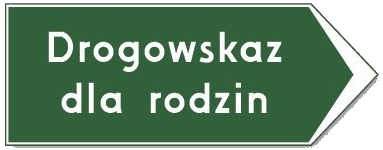      osobowości . Gdy się go    wadliwie zbuduje – cały dom będzie zagrożony, chociażby    inne elementy miał właściwie      wykonane.”       (Maria Łopatkowa)  1.Dziecko to nasz prawdziwy SKARB, nasza najważniejsza inwestycja życiowa. 2.Każde Dziecko ma indywidualne talenty i uzdolnienia. Od nas zależy czy pozwolimy      Mu na wykorzystanie posiadanego potencjału.  3.Kochaj Dziecko nie za to jakie jest i co potrafi, kochaj Je ZA TO , ŻE JEST.  4. Powtarzaj często swojemu Dziecku , że  Je kochasz mocno i bezwarunkowo. Taki        komunikat pozwoli Mu na rozwinięcie wiary w siebie. 5.Przytulaj swój SKARB i obdarzaj pieszczotami bez szczególnej okazji, tak często      jak to  jest możliwe. 6.Pamętaj, że pełna akceptacja Dziecka takiego jakim jest, nie ma nic wspólnego z     pochwalaniem lub nie jego zachowania. Oddziel te dwie rzeczy. Krytykuj postępek     a nie człowieka. 7. Zapewnij swojemu Dziecku spokój, poczucie bezpieczeństwa i stabilność. 8. Nie skąp dziecku pochwał. Pamiętaj jednak, że muszą być one szczere, inaczej nie      uwierzy i straci do Ciebie zaufanie. 9. Poświęcaj Dziecku  jak najwięcej czasu. Im więcej go masz dla swojej Pociechy,     tym Ona bardziej odczuwa, że ją kochasz.10.Jeśli zapewnisz Dziecku odpowiednio dużo czasu, uwagi i uczucia,     zaskoczy Cię nieraz swoją postawą, uczynkami i osiągnięciami.„Najważniejsza rola rodzicielstwa, to kochać i wychowywać swoje dzieci oraz budować w nich uczucie wysokiej samoakceptacji i pewności siebie. Jeśli wychowasz dzieci tak, że będą się wspaniale ze sobą czuły,że będą się palić do ruszenia w świat i zdobycia go, to wypełnisz swą powinność w najwyższym stopniu.” (Brian Tracy)